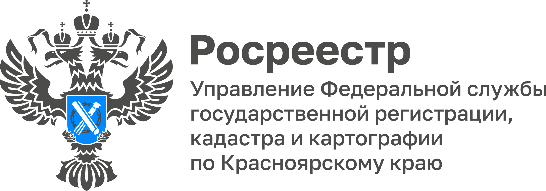 Сведения о лесопарковых зеленых поясах подлежат внесению в ЕГРН	18 марта текущего года принят Федеральный закон от 18.03.2023 № 66-ФЗ «О внесении изменений в Федеральный закон «О государственной регистрации недвижимости" и статью 62-2 Федерального закона «Об охране окружающей среды».	Закон вступает в силу 15.09.2023, за исключением отдельных положений.Законом предусмотрено внесение сведений в ЕГРН о лесопарковых зеленых поясах. Также Законом установлена обязанность уполномоченных органов государственной власти по направлению сведений в Росреестр в течение пяти рабочих дней с установления, изменения границ лесопаркового зеленого пояса или его упразднения.